Publicado en   el 30/12/2013 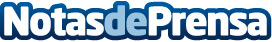 Las ventas al por menor aumentaron en Canarias un 4,0% en noviembre de 2013 con respecto al mismo mes del año pasadoDatos de contacto:Nota de prensa publicada en: https://www.notasdeprensa.es/las-ventas-al-por-menor-aumentaron-en-canarias Categorias: Canarias http://www.notasdeprensa.es